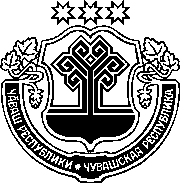 ЗАКОНЧУВАШСКОЙ РЕСПУБЛИКИО ВНЕСЕНИИ ИЗМЕНЕНИЙ В ЗАКОН ЧУВАШСКОЙ РЕСПУБЛИКИ"О ВЫБОРАХ ГЛАВЫ ЧУВАШСКОЙ РЕСПУБЛИКИ"ПринятГосударственным СоветомЧувашской Республики26 мая 2020 годаСтатья 1Внести в Закон Чувашской Республики от 5 июня 2012 года № 38 
"О выборах Главы Чувашской Республики" (Ведомости Государственного Совета Чувашской Республики, 2012, № 95; газета "Республика", 2012, 29 декабря; Собрание законодательства Чувашской Республики, 2013, № 3, 10; 2014, № 9; 2015, № 2, 5; 2016, № 4; 2017, № 3; газета "Республика", 2018,
4 апреля, 31 октября; 2019, 13 марта; 2020, 4 марта) следующие изменения:в статье 291:а) дополнить частью 51 следующего содержания:"51. На основании формы подписного листа, установленной приложением 10 к Федеральному закону, Центральная избирательная комиссия Чувашской Республики утверждает образец заполнения подписного листа в части, касающейся указания наименования должности Главы Чувашской Республики, наименования Чувашской Республики, наименования избирательного округа.";б) в части 7 в третьем предложении слово "свою" заменить словами "свои фамилию, имя, отчество,", в пятом предложении слово "Подпись" заменить словами "Фамилию, имя, отчество, подпись", в шестом предложении слово "свою" заменить словами "свои фамилию, имя, отчество,";в) часть 10 признать утратившей силу;г) часть 12 после слов "в сброшюрованном" дополнить словами "(не более 100 листов в одной папке)";д) дополнить частями 13–21 следующего содержания:"13. Сбор подписей избирателей может осуществляться с использованием федеральной государственной информационной системы "Единый портал государственных и муниципальных услуг (функций)". Количество подписей избирателей, которое может быть собрано с использованием указанной системы, составляет не более 25 процентов от количества подписей избирателей, необходимого для регистрации кандидата. 14. Установленное настоящей статьей регулирование порядка сбора подписей избирателей применяется в отношении сбора подписей избирателей с использованием федеральной государственной информационной системы "Единый портал государственных и муниципальных услуг (функций)" с учетом особенностей, предусмотренных частями 15–21 настоящей статьи. 15. Избиратель может поддержать выдвижение кандидата путем проставления подписи в подписном листе либо с использованием федеральной государственной информационной системы "Единый портал государственных и муниципальных услуг (функций)". 16. При проставлении подписи в поддержку выдвижения кандидата 
с использованием федеральной государственной информационной системы "Единый портал государственных и муниципальных услуг (функций)" должно быть обеспечено информирование избирателей о кандидатах в объеме сведений, предусмотренных формой подписного листа, установленной приложением 10 к Федеральному закону.17. Кандидату, осуществляющему сбор подписей избирателей с использованием федеральной государственной информационной системы "Единый портал государственных и муниципальных услуг (функций)", в соответствии с Федеральным законом должно быть обеспечено предоставление оператором федеральной государственной информационной системы "Единый портал государственных и муниципальных услуг (функций)" сведений об избирателях, поддержавших выдвижение соответствующего кандидата, в порядке и объеме, которые установлены в соответствии с частью 21 настоящей статьи. 18. Сбор подписей избирателей кандидатами с использованием федеральной государственной информационной системы "Единый портал государственных и муниципальных услуг (функций)" может начинаться после дня, следующего за днем представления кандидатом документов для уведомления о своем выдвижении в Центральную избирательную комиссию Чувашской Республики.19. Кандидат вправе исключить подписи избирателей, поддержавших его выдвижение, из подписей, собранных с использованием федеральной государственной информационной системы "Единый портал государственных и муниципальных услуг (функций)" и представляемых им в Центральную избирательную комиссию Чувашской Республики для регистрации кандидата. 20. В протоколе об итогах сбора подписей, составляемом кандидатом 
в соответствии с частью 11 настоящей статьи, указывается количество подписей избирателей, собранных кандидатом с использованием федеральной государственной информационной системы "Единый портал государственных и муниципальных услуг (функций)" и представляемых в Центральную избирательную комиссию Чувашской Республики.21. В соответствии с Федеральным законом порядок проставления подписей с использованием федеральной государственной информационной системы "Единый портал государственных и муниципальных услуг (функций)", представления указанных подписей в Центральную избирательную комиссию Чувашской Республики, а также проверки подписей, представленных для регистрации кандидата в Центральную избирательную комиссию Чувашской Республики, сведения, предоставляемые кандидатам о поддержавших их избирателях, и порядок предоставления этих сведений устанавливаются Центральной избирательной комиссией Российской Федерации по согласованию с оператором федеральной государственной информационной системы "Единый портал государственных и муниципальных услуг (функций)".";в части 6 статьи 30:а) в пункте 8 цифры "10" заменить цифрой "5";б) в пункте 9 цифры "10" заменить цифрой "5";в части 16 статьи 31:а) в пункте 9 слово "закона;" заменить словами "закона. Неточное указание в подписном листе наименования должности Главы Чувашской Республики, наименования Чувашской Республики, наименования избирательного округа, если оно соответствует образцу, утвержденному в соответствии с пунктом 81 статьи 37 Федерального закона и частью 51 статьи 291 настоящего Закона Центральной избирательной комиссией Чувашской Республики, не может служить основанием для признания подписей избирателей недействительными;";б) пункт 11 после слов "в этот подписной лист," дополнить словами 
"а также если фамилия, имя, отчество указаны избирателями несобственноручно,";4) в части 1 статьи 53 слова "самостоятельно по уважительным причинам (по состоянию здоровья, инвалидности) прибыть в помещение для голосования" заменить словами "прибыть в помещение для голосования по уважительным причинам (по состоянию здоровья, инвалидности, в связи 
с необходимостью ухода за лицами, в этом нуждающимися, и иным уважительным причинам, не позволяющим прибыть в помещение для голосования)".Статья 21. Настоящий Закон вступает в силу по истечении десяти дней после дня его официального опубликования. 2. Положения статей 291, 30, 31 и 53 Закона Чувашской Республики 
от 5 июня 2012 года № 38 "О выборах Главы Чувашской Республики" (в редакции настоящего Закона) применяются к правоотношениям, возникшим в связи с проведением выборов, назначенных после дня вступления в силу настоящего Закона.г. Чебоксары26 мая 2020 года№ 42Временно исполняющийобязанности ГлавыЧувашской РеспубликиО. Николаев